DODATAK II: Obrazac izvješća o provedbi akcijskog plana za provođenje Antikorupcijskog programa za ustanove   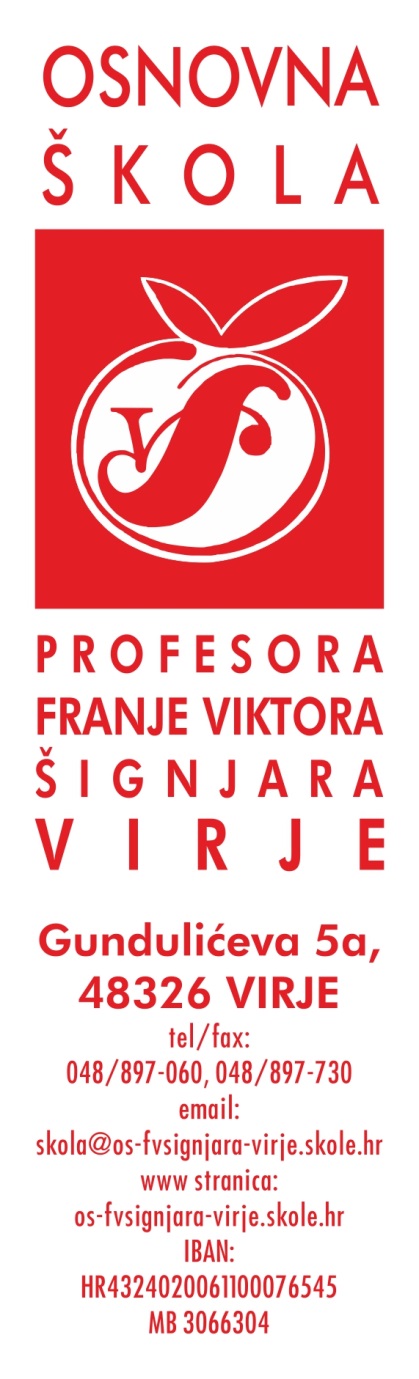 kojima je osnivač Koprivničko-križevačka županija za razdoblje  od 2016. do 2018. godine i upute za pripremu izvješćaObrazac izvješća o provedbi akcijskog plana za provođenje Antikorupcijskog programa za ustanove kojima je osnivač Koprivničko-križevačka županija za razdoblje  od 2016. do 2018. godineVirje, 19. siječnja 2018.Za:Školski odborKopija: 			KOPRIVNIČKO-KRIŽEVAČKU ŽUPANIJUULICA ANTUNA NEMČIĆA 548 000 KOPRIVNICAIZVJEŠĆE O PROVEDBI ANTIKORUPCIJSKIH MJERA U OSNOVNOJ ŠKOLI PROF. FRANJE VIKTORA ŠIGNJARA, VIRJE U  2017 .  GODINI1. Pojedinosti su sljedeće:2. Ukupan broj izvršenih aktivnosti:283. Odnos „izvršenih aktivnosti u izvještajnom razdoblju“ u odnosu na „plan aktivnosti iz prethodnog izvještajnog razdoblja“ : <unesite ukupan  broj izršenih aktivnosti iz izvještajnog razdoblja> /<unesite ukupan broj planiranih aktivnosti iz prethodnog izvještajnog razdoblja>4. Ukupan broj aktivnosti koje su izvršene u izvještajnom razdoblju, a nisu bile predviđene planom prethodnog izvještajnog razdoblja: <unesite broj >5. Ukupan broj planiranih aktivnosti za tekući kvartal:5 < unesite zadnji broj aktivnosti >6. Opažanja      Škola je kontinuirano provodila aktivnosti iz akcijskog plana za provođenje antikorupcijskog programa, a s ciljem potpune realizacije istog ,te će        nastaviti provoditi daljne aktivnosti i provesti one koje nije realizirala u 2017. godini.Ovo izvješće sadrži 8 stranica.Pripremio osoba za informiranje:Upute za pripremu izvješća:•	Potrebno je popuniti razdjeljke popraćene znakovima <    >•	U kolonu „Izvršene aktivnosti u izvještajnom kvartalu“ potrebno je navesti aktivnost koja je izvršena ili pokrenuta u izvještajnom razdoblju (npr. pripremljen nacrt kataloga informacija; xy, voditelj odjela.... imenovan povjerenikom za etiku). Molimo da aktivnosti numerirate rastućim nizom od 1 do n, bez obzira na koji se cilj/mjeru odnosi, tako da se na kraju izvješća bude vidljiv ukupan broj poduzetih aktivnosti.•	U kolonu „Pokazatelj uspješnosti“ potrebno je navesti način ostvarivanja ili pokazatelje uspješnosti provedbe određene aktivnosti koja je izvršena ili pokrenuta u izvještajnom razdoblju (npr. za spomenutu aktivnosti  „pripremljen nacrt kataloga informacija“ indikator provedbe mjere može biti„dan … dostavljen na mišljenje relevantnim odjelima/službama, rok za dostavu mišljenja jedatum …; ili za aktivnost „xy, voditelj odjela....imenovan povjerenikom za etiku“kao indikator može se navesti „datum imenovanja“, „spis kojim je imenovan“ „kontakt podaci“). Molimo da pokazatelje numerirate pripadajućim brojem aktivnosti.•	U kolonu „Plan aktivnosti za tekući kvartal“ potrebno je navesti aktivnost koje se planiraju provesti ili pokrenuti te o njima izvijestiti tijekom sljedećeg izvještajnog razdoblja (npr. izraditi i objaviti na web stranici konačni tekst tj. katalog informacija; Povjerenik za etiku izradit će godišnji plan rada). Molimo da aktivnosti numerirate rastućim nizom od 1 do n, bez obzira na koji se cilj/mjeru odnosi, tako da se na kraju izvješća bude vidljiv ukupan broj planiranih aktivnosti.•	U koloni „Nadležnost“ molimo da naznačite odjel/službu/osobu, odgovorne za upravljanje određenom aktivnosti te podatke za kontakt. Ako je jedan odjel/služba/osoba odgovorna za više aktivnosti, pozovite se na broj aktivnosti u kojoj je prvi put spomenuta (npr. vidi aktivnost 1.)•	Pod točkom 6. „Opažanja“  možete navesti Vaša opažanja, probleme u provedbi mjera, prijedloge za poboljšanje provedbe Programa i sl.BrojBrojCiljMjeraMjeraRokRokIzvršene aktivnosti uizvještajnomkvartaluPokazateljuspješnostiPokazateljuspješnostiPlan aktivnosti zatekući kvartalPlan aktivnosti zatekući kvartalNadležnostNadležnostPoboljšanje usluga javnog sektora s naglaskom na jačanje odgovornosti za uspješno ostvarenje zadaća i promicanje izgradnje integriteta i transparentnostiPoboljšanje usluga javnog sektora s naglaskom na jačanje odgovornosti za uspješno ostvarenje zadaća i promicanje izgradnje integriteta i transparentnostiPoboljšanje usluga javnog sektora s naglaskom na jačanje odgovornosti za uspješno ostvarenje zadaća i promicanje izgradnje integriteta i transparentnostiPoboljšanje usluga javnog sektora s naglaskom na jačanje odgovornosti za uspješno ostvarenje zadaća i promicanje izgradnje integriteta i transparentnostiPoboljšanje usluga javnog sektora s naglaskom na jačanje odgovornosti za uspješno ostvarenje zadaća i promicanje izgradnje integriteta i transparentnostiPoboljšanje usluga javnog sektora s naglaskom na jačanje odgovornosti za uspješno ostvarenje zadaća i promicanje izgradnje integriteta i transparentnostiPoboljšanje usluga javnog sektora s naglaskom na jačanje odgovornosti za uspješno ostvarenje zadaća i promicanje izgradnje integriteta i transparentnostiPoboljšanje usluga javnog sektora s naglaskom na jačanje odgovornosti za uspješno ostvarenje zadaća i promicanje izgradnje integriteta i transparentnostiPoboljšanje usluga javnog sektora s naglaskom na jačanje odgovornosti za uspješno ostvarenje zadaća i promicanje izgradnje integriteta i transparentnostiPoboljšanje usluga javnog sektora s naglaskom na jačanje odgovornosti za uspješno ostvarenje zadaća i promicanje izgradnje integriteta i transparentnostiPoboljšanje usluga javnog sektora s naglaskom na jačanje odgovornosti za uspješno ostvarenje zadaća i promicanje izgradnje integriteta i transparentnostiPoboljšanje usluga javnog sektora s naglaskom na jačanje odgovornosti za uspješno ostvarenje zadaća i promicanje izgradnje integriteta i transparentnostiPoboljšanje usluga javnog sektora s naglaskom na jačanje odgovornosti za uspješno ostvarenje zadaća i promicanje izgradnje integriteta i transparentnostiPoboljšanje usluga javnog sektora s naglaskom na jačanje odgovornosti za uspješno ostvarenje zadaća i promicanje izgradnje integriteta i transparentnosti1.1Jačanje integriteta, odgovornosti i transparentnosti u raduJačanje integriteta, odgovornosti i transparentnosti u raduJačanje integriteta, odgovornosti i transparentnosti u raduDefinirati i na internetskoj stranici društva objaviti opće i posebne ciljeve za sljedeće trogodišnje razdoblje i osnovne principe u pogledu odnosa sa trećim stranamaDefinirati i na internetskoj stranici društva objaviti opće i posebne ciljeve za sljedeće trogodišnje razdoblje i osnovne principe u pogledu odnosa sa trećim stranamaUnapređivanje pravnog i institucionalnog okviraDaljnja izgradnja povjerenja građana u rad ustanovePodizanje javne svijesti o štetnosti  korupcijeUnapređivanje pravnog i institucionalnog okviraDaljnja izgradnja povjerenja građana u rad ustanovePodizanje javne svijesti o štetnosti  korupcijeUnapređivanje pravnog i institucionalnog okviraDaljnja izgradnja povjerenja građana u rad ustanovePodizanje javne svijesti o štetnosti  korupcijeAkti objavljeni na web stranicama školaSuradnja s roditeljima učenika, ustanove s kojima Škola surađuje (MZOS, KCKŽŽ, školske ustanove, UDU)-objavljeno na web stranicama školeDonošen ackijski plan i antikorupcijskog programDana 22. 02. 2016. -objavljeno na web stranicama školeAkti objavljeni na web stranicama školaSuradnja s roditeljima učenika, ustanove s kojima Škola surađuje (MZOS, KCKŽŽ, školske ustanove, UDU)-objavljeno na web stranicama školeDonošen ackijski plan i antikorupcijskog programDana 22. 02. 2016. -objavljeno na web stranicama školepermanentno usklađivanje općih i pojedinačnih akata školepermanentno usklađivanje općih i pojedinačnih akata školeRavnatelj, Školski odbor, administrativno osoblje, Učiteljsko vijeće i Vijeće roditelja     skola@os-fvsignjara-         virje.skole.hrRavnatelj,skola@os-fvsignjara-         virje.skole.hrRavnateljskola@os-fvsignjara-         virje.skole.hr1.2Jačanje integriteta, odgovornosti i transparentnosti uraduJačanje integriteta, odgovornosti i transparentnosti uraduJačanje integriteta, odgovornosti i transparentnosti uraduDo kraja poslovne godine na svojojinternetskoj stranici objaviti kalendar važnih događaja koji se očekuju u narednoj godini (npr. predviđeni datum objave financijskih rezultata i sl.)Do kraja poslovne godine na svojojinternetskoj stranici objaviti kalendar važnih događaja koji se očekuju u narednoj godini (npr. predviđeni datum objave financijskih rezultata i sl.)Objava: Financijskog plana, Plana nabave, Statuta i Izmjena i dopuna StatutaObjava: Financijskog plana, Plana nabave, Statuta i Izmjena i dopuna StatutaObjava: Financijskog plana, Plana nabave, Statuta i Izmjena i dopuna Statuta-objavljeno na web stranicama škole-objavljeno na web stranicama školeRavnatelj,Školski odborskola@os-fvsignjara-         virje.skole.hr1.3Jačanje integriteta, odgovornosti i transparentnosti u raduJačanje integriteta, odgovornosti i transparentnosti u raduJačanje integriteta, odgovornosti i transparentnosti u raduObjavljivati financijska izvješća na svojim internetskim stranicamaObjavljivati financijska izvješća na svojim internetskim stranicamaIzvješće o izvršenju proračuna ŠkoleIzvješće o izvršenju proračuna ŠkoleIzvješće o izvršenju proračuna Škole-objavljeno na web stranicama škole-objavljeno na web stranicama školeRavnatelj,administrativno osobljeskola@os-fvsignjara-         virje.skole.hrJačanje integriteta, odgovornosti i transparentnosti u raduJačanje integriteta, odgovornosti i transparentnosti u raduJačanje integriteta, odgovornosti i transparentnosti u raduPravodobno i istinito obavještavati javnosti o obavljanju djelatnosti ili dijela djelatnosti za koju je osnovana na način određen statutom ustanove sukladno zakonu i aktu o osnivanjuPravodobno i istinito obavještavati javnosti o obavljanju djelatnosti ili dijela djelatnosti za koju je osnovana na način određen statutom ustanove sukladno zakonu i aktu o osnivanjuObjava odluke (poziv roditeljima) o upisu djece u prvi razred osnovne škole i prvi razred srednje škole,Objava rasporeda informacija za roditelje, Objava vremenika pisanih provjera, Objava rasporeda sati učenika…Objava odluke (poziv roditeljima) o upisu djece u prvi razred osnovne škole i prvi razred srednje škole,Objava rasporeda informacija za roditelje, Objava vremenika pisanih provjera, Objava rasporeda sati učenika…Objava odluke (poziv roditeljima) o upisu djece u prvi razred osnovne škole i prvi razred srednje škole,Objava rasporeda informacija za roditelje, Objava vremenika pisanih provjera, Objava rasporeda sati učenika…-objavljeno na web stranicama škole-objavljeno na web stranicama školeRavnateljPedagogskola@os-fvsignjara-         virje.skole.hr   1.5Jačanje integriteta, odgovornosti i transparentnosti u raduJačanje integriteta, odgovornosti i transparentnosti u raduJačanje integriteta, odgovornosti i transparentnosti u raduGrađane, pravne osobe i druge korisnike pravodobno i na pogodan način obavještavati o uvjetima i načinu davanja svojih usluga i obavljanju poslova iz djelatnosti za koju je ustanova osnovanaGrađane, pravne osobe i druge korisnike pravodobno i na pogodan način obavještavati o uvjetima i načinu davanja svojih usluga i obavljanju poslova iz djelatnosti za koju je ustanova osnovanaObjava odluke (poziv roditeljima) o upisu djece u prvi razred osnovne škole i prvi razred srednje školeObjava odluke (poziv roditeljima) o upisu djece u prvi razred osnovne škole i prvi razred srednje školeObjava odluke (poziv roditeljima) o upisu djece u prvi razred osnovne škole i prvi razred srednje škole-objavljeno na web stranicama škole-objavljeno na web stranicama školeRavnatelj,Pedagogskola@os-fvsignjara-         virje.skole.hr1.6Jačanje integriteta, odgovornosti i transparentnosti u raduOdmah ili iznimno u primjerenom roku dati svakom građaninu, pravnoj osobi i drugom korisniku, na njihov zahtjev, obavještenje o uvjetima i načinu pružanja svojih usluga i obavljanju poslova iz djelatnosti za koju je ustanova osnovana, dati mu potrebne podatke i uputePostupanje po Zakonu o pravu na pristupu informacijama,Izvješćivanje roditelja o uspjehu i vladanju učenika,Održavanje roditeljskih sastanaka, Provođenje izvannastavnih aktivnosti i Realizacija izvanučioničke nastave -objavljeno izvješće prema ZPPI-u  na web stranicama škole-Kroz e-dnevnik i na roditeljskim sastancima ,te individualnim informacijama-objavljeno na web stranicama školeRavnatelj, administrativno osoblje, pedagog, učitelji, razrednici, Vijeće roditeljaskola@os-fvsignjara-         virje.skole.hr1.7Jačanje integriteta, odgovornosti i transparentnosti u raduObjavljivanje informacija vezano uz postupak javne nabave sukladno važećim propisimaPostupanje prema Zakonu o javnoj nabavi, Objava izvješća u oglasniku Narodnih novina- Dano ovlaštenje KKŽ za provedbu javne nabave za školu-Statističko izvješće o javnoj nabaviRavnatelj,administrativno osoblje,Školski odborskola@os-fvsignjara-         virje.skole.hr1.8Jačanje integriteta, odgovornosti i transparentnosti u raduUtvrđivanje i na odgovarajući način javno objavljivanje podataka o glavnim rizicima kojima je društvo izloženo, kao i procjenu vjerojatnosti ostvarenja potencijalnih rizika i način upravljanja dotičnim rizicimaDonošenje Odluke imenovanju o Tima za kvalitetu u samovrednovanju OŠ prof. Franje Viktora Šignjara (Klasa:602-02/17-01/79, Urbroj:2137-41-03/178-1) od 15. 9. 2017.-objavljeno na web stranicama škole 2.   SWOT analiza- odradit će Tim za kvalitetu u samovrednovanju OŠ prof. Franje Viktora Šignjara 2018.Ravnatelj, administrativno osobljeObavljanje poslovanja na pravilan, etičan, ekonomičan, učinkovit i djelotvoran načinObavljanje poslovanja na pravilan, etičan, ekonomičan, učinkovit i djelotvoran načinObavljanje poslovanja na pravilan, etičan, ekonomičan, učinkovit i djelotvoran načinObavljanje poslovanja na pravilan, etičan, ekonomičan, učinkovit i djelotvoran načinObavljanje poslovanja na pravilan, etičan, ekonomičan, učinkovit i djelotvoran načinObavljanje poslovanja na pravilan, etičan, ekonomičan, učinkovit i djelotvoran načinObavljanje poslovanja na pravilan, etičan, ekonomičan, učinkovit i djelotvoran način2.1Jačanje integriteta, odgovornosti i transparentnosti u raduUvođenje obveze potpisivanja izjave o povjerljivosti i nepristranosti za zaposlenike zaposlene na radnim mjestima koja su, analizom i procjenom rizika, ocijenjena visokim stupnjem rizika u pogledu korupcije (za sudionike postupaka javne nabave, izdavanja dokumenata kojima se ostvaruju određena prava, itd.).Izjave članova upravnih i rukovodnih  tijela i zaposlenika  o nepostojanju sukoba interesa-objavljeno na web stranicama školeRavnatelj,                         Tajnikskola@os-fvsignjara-         virje.skole.hr2.2Stvaranje preduvjeta za sprječavanje korupcije na svim razinamaObveza izrade godišnjih planova rada za sve iz strukture određene mjerama 3.1, 3.2., 3.3., 3.4. i 5.13 .Izrada godišnjeg plana službenika za informiranje2018.4. izrada godišnjeg plan rada povjerenika za etiku- 2018.3 .Izrada godišnjeg plana službenika za informiranje2018.4. izrada godišnjeg plan rada povjerenika za etiku- 2018.tajnikRavnatelj, tajnik, računovođa, osobe koje imenujeravnateljskola@os-fvsignjara-         virje.skole.hrtajnikRavnatelj, tajnik, računovođa, osobe koje imenujeravnateljskola@os-fvsignjara-         virje.skole.hr2.3Afirmacija pristupa „nulte tolerancije“ na korupcijuPovećanje razine znanja zaposlenika o poznavanju i funkcioniranju poslovanja, kako bi bilo moguće poslovanje, odnosno cjelokupni sustav dalje razvijati i poboljšavatiTransparentnost provedenih mjera prema svim adresatima (na školskim vijećima, Školskom odboru)-pribivanje na stručnim skupovima i stručne teme na Učiteljskim vijećima-održavanje sjednica ŠORavnatelj, tajnik, računovođa, osobe koje imenuje RavnateljRavnatelj, tajnik, računovođa, osobe koje imenuje Ravnatelj2.4Afirmacija pristupa „nulte tolerancije“ na korupcijuUvođenje obvezne specijalizirane poduke zaposlenika iz područja etike, informiranja, financijskog upravljanja, unutarnjeg nadzora i kontrole, javne nabave te zaštite oštećenika i osoba koje u dobroj vjeri prijavljuju korupciju.Upoznavanje s akcijskim planom antikorupcijskog programa na školskim Vijećima, skupu radnika, pohađanje tematskih seminara, organiziranje seminara u školi-Akcijski plan i antikorupcijski program škole  objavljen na web stranicama škole Ravnatelj, tajnik, računovođa, pedagog,  osobe koje imenuje RavnateljRavnatelj, tajnik, računovođa, pedagog,  osobe koje imenuje Ravnatelj2.5Afirmacija pristupa „nulte tolerancije“ na korupcijuDonošenje planova edukacije.5. Godišnji plan i program osoba zaduženih za pojedine aktivnosti provođenja akcijskog plana antikorupcijakog programa      2018.5. Godišnji plan i program osoba zaduženih za pojedine aktivnosti provođenja akcijskog plana antikorupcijakog programa      2018.Ravnatelj, tajnik, računovođa, pedagog,  osobe koje imenuje ravnatelj, vanjski suradnici i predavačiRavnatelj, tajnik, računovođa, pedagog,  osobe koje imenuje ravnatelj, vanjski suradnici i predavačiUsklađivanje poslovanja sa zakonima, propisima, politikama, planovima i postupcimaUsklađivanje poslovanja sa zakonima, propisima, politikama, planovima i postupcimaUsklađivanje poslovanja sa zakonima, propisima, politikama, planovima i postupcimaUsklađivanje poslovanja sa zakonima, propisima, politikama, planovima i postupcimaUsklađivanje poslovanja sa zakonima, propisima, politikama, planovima i postupcimaUsklađivanje poslovanja sa zakonima, propisima, politikama, planovima i postupcimaUsklađivanje poslovanja sa zakonima, propisima, politikama, planovima i postupcimaUsklađivanje poslovanja sa zakonima, propisima, politikama, planovima i postupcimaUsklađivanje poslovanja sa zakonima, propisima, politikama, planovima i postupcima3.1Stvaranje preduvjeta za sprječavanje korupcije na svim razinamaImenovati osobeza informiranje.Donošenje Odluke imenovanju o službenika za informiranje-objavljeno na web stranicama školetajniktajnik3.2Stvaranje preduvjeta za sprječavanje korupcije na svim razinamaImenovati povjerenikaza etikuDonošenje Odluke o imenovanju povjerenika za etikuobjavljeno na web stranicama školeRavnateljRavnatelj3.3Stvaranje preduvjeta za sprječavanjekorupcije na svim razinama  Uspostavljanje i/ili jačanje sustava financijskog upravljanja i kontroleDonošenje Odluke o imenovanju osobe zadužene za nepravilnosti objavljeno na web stranicama školeRavnateljRavnatelj3.4Stvaranje preduvjeta za sprječavanje korupcije na svim razinamaUspostavljanje i/ili jačanjeunutarnje revizijePrema planu Osnivača izvršena unutarnja revizijaDostavljeni traženi podaci u KKŽRavnateljUnutarnja revizija pri OsnivačuRavnateljUnutarnja revizija pri OsnivačuZaštita imovine i drugih resursa od gubitka uzrokovanih lošim upravljanjem, neopravdanim trošenjem i korištenjem te od nepravilnosti i prijevaraZaštita imovine i drugih resursa od gubitka uzrokovanih lošim upravljanjem, neopravdanim trošenjem i korištenjem te od nepravilnosti i prijevaraZaštita imovine i drugih resursa od gubitka uzrokovanih lošim upravljanjem, neopravdanim trošenjem i korištenjem te od nepravilnosti i prijevaraZaštita imovine i drugih resursa od gubitka uzrokovanih lošim upravljanjem, neopravdanim trošenjem i korištenjem te od nepravilnosti i prijevaraZaštita imovine i drugih resursa od gubitka uzrokovanih lošim upravljanjem, neopravdanim trošenjem i korištenjem te od nepravilnosti i prijevaraZaštita imovine i drugih resursa od gubitka uzrokovanih lošim upravljanjem, neopravdanim trošenjem i korištenjem te od nepravilnosti i prijevaraZaštita imovine i drugih resursa od gubitka uzrokovanih lošim upravljanjem, neopravdanim trošenjem i korištenjem te od nepravilnosti i prijevaraZaštita imovine i drugih resursa od gubitka uzrokovanih lošim upravljanjem, neopravdanim trošenjem i korištenjem te od nepravilnosti i prijevaraZaštita imovine i drugih resursa od gubitka uzrokovanih lošim upravljanjem, neopravdanim trošenjem i korištenjem te od nepravilnosti i prijevara4.1Jačanje integriteta, odgovornosti i transparentnosti u raduDonijeti i među zaposlenicima objaviti pravilnik o disciplinskoj odgovornostiDonijet i objavljen Pravilnik o radu i Etički kodeks neposrenih nositelja odgojno-obrazovne djelatnosti te Kućni red Škole-objavljeno na web stranicama školeRavnatelj, tajnik, Školski odbor, Učiteljsko vijeće4.2Stvaranje preduvjeta za sprječavanje korupcije na svim razinamaStvoriti učinkovit sustav prijavljivanja nepravilnosti kroz uspostavljanje mehanizma putem kojeg nepravilnost, prijevara ili sumnja u korupciju može biti prijavljena. Uspostaviti u tu svrhu i e-mail adresu te imenovati osobu za nepravilnosti.Donošenje Odluke o imenovanju osobe zadužene za nepravilnostiimenovane su osobe iz 3.1., 3.2. i 3.3.Ravnatelj,tajnik,Školski odborPravodobno financijsko izvješćivanje i praćenje rezultata poslovanjaPravodobno financijsko izvješćivanje i praćenje rezultata poslovanjaPravodobno financijsko izvješćivanje i praćenje rezultata poslovanjaPravodobno financijsko izvješćivanje i praćenje rezultata poslovanjaPravodobno financijsko izvješćivanje i praćenje rezultata poslovanjaPravodobno financijsko izvješćivanje i praćenje rezultata poslovanjaPravodobno financijsko izvješćivanje i praćenje rezultata poslovanjaPravodobno financijsko izvješćivanje i praćenje rezultata poslovanjaPravodobno financijsko izvješćivanje i praćenje rezultata poslovanja5.1Stvaranje preduvjeta za sprječavanje korupcije na svim razinamaUspostavljanje i/ili jačanjeunutarnje revizije sukladno važećim propisimaImenovanje Tima za kvalitetu u samovrednovanju OŠ prof. Franje Viktora Šignjaraobjavljeno na web stranicama školeRavnateljRavnateljRavnatelj       Ružica Šenkižekime i prezime_____________________potpis19. siječnja 2017. datumPotpisao ravnatelj:Potpisao ravnatelj:Potpisao ravnatelj:Potpisao ravnatelj:      Marica Cik Adaković,prof. ime i prezime      Marica Cik Adaković,prof. ime i prezime_____________________potpis        19. siječnja 2017.               datum